باسمه تعالیشناسه: الف/2/3 تاریخ : پيوست: گزارش پیشرفت کار پایان‌نامۀ دانشجویان کارشناسی ارشد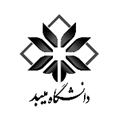 مدیریت تحصیلات تکمیلیمشخصات دانشجو:نام و نام خانوادگی:  ...................................................... شماره دانشجویی: ............................ رشته/گرایش: ............................................ نوبت اول نوبت دوم نام استاد / استادان راهنما: ................................................ نام استاد / استادان مشاور: .................................................... تعداد واحدهای گذرانده شده: ..................                          میانگین کل واحدهای گذرانده شده: .......................... عنوان پایاننامه: ....................................................................................................................................................................................................................................مشخصات دانشجو:نام و نام خانوادگی:  ...................................................... شماره دانشجویی: ............................ رشته/گرایش: ............................................ نوبت اول نوبت دوم نام استاد / استادان راهنما: ................................................ نام استاد / استادان مشاور: .................................................... تعداد واحدهای گذرانده شده: ..................                          میانگین کل واحدهای گذرانده شده: .......................... عنوان پایاننامه: ....................................................................................................................................................................................................................................مشخصات دانشجو:نام و نام خانوادگی:  ...................................................... شماره دانشجویی: ............................ رشته/گرایش: ............................................ نوبت اول نوبت دوم نام استاد / استادان راهنما: ................................................ نام استاد / استادان مشاور: .................................................... تعداد واحدهای گذرانده شده: ..................                          میانگین کل واحدهای گذرانده شده: .......................... عنوان پایاننامه: ....................................................................................................................................................................................................................................گزارش پیشرفت کار:خلاصه پیشرفت کار پایاننامه: ................................................................................................................................................................................................................................................................................................................................................................................................................................................................................................................................مقالات علمی (چاپ شده، ارائه شده در سمینار، ارسال شده یا تهیه شده) حاصل از کار پایاننامه:  ................................................................................................................................................................................................................................................................................................................................................................................................................................................................................................................................مشکلات علمی یا اجرایی در روند کار پایاننامه: ................................................................................................................................................................................................................................................................................................................................................................................................................................................................................................................................خلاصه فعالیتهای مورد نظر در ادامه کار:                       .......................................................................................................................................................................................................................................................................                                                                              نام و نام خانوادگي و امضای دانشجو :                                                                       تاریخ:گزارش پیشرفت کار:خلاصه پیشرفت کار پایاننامه: ................................................................................................................................................................................................................................................................................................................................................................................................................................................................................................................................مقالات علمی (چاپ شده، ارائه شده در سمینار، ارسال شده یا تهیه شده) حاصل از کار پایاننامه:  ................................................................................................................................................................................................................................................................................................................................................................................................................................................................................................................................مشکلات علمی یا اجرایی در روند کار پایاننامه: ................................................................................................................................................................................................................................................................................................................................................................................................................................................................................................................................خلاصه فعالیتهای مورد نظر در ادامه کار:                       .......................................................................................................................................................................................................................................................................                                                                              نام و نام خانوادگي و امضای دانشجو :                                                                       تاریخ:گزارش پیشرفت کار:خلاصه پیشرفت کار پایاننامه: ................................................................................................................................................................................................................................................................................................................................................................................................................................................................................................................................مقالات علمی (چاپ شده، ارائه شده در سمینار، ارسال شده یا تهیه شده) حاصل از کار پایاننامه:  ................................................................................................................................................................................................................................................................................................................................................................................................................................................................................................................................مشکلات علمی یا اجرایی در روند کار پایاننامه: ................................................................................................................................................................................................................................................................................................................................................................................................................................................................................................................................خلاصه فعالیتهای مورد نظر در ادامه کار:                       .......................................................................................................................................................................................................................................................................                                                                              نام و نام خانوادگي و امضای دانشجو :                                                                       تاریخ:مدیر محترم گروه: وضعیت پیشرفت کارپایاننامه:                      خوب در حد قابل قبول   ضعیف   است.میزان حضور و فعالیت دانشجو:                     خوب  در حد قابل قبول   ضعیف   است.سایر موارد: ........................................................................................................................................................................................................................................     درصد پیشرفت کار پایاننامه: .........................................................             تاریخ احتمالی دفاع از پایاننامه: ..............................................................نام و نام خانوادگی و امضای استاد/ استادان راهنما:                                                        تاریخ:                  نام و نام خانوادگی و امضای استاد/ استادان مشاور:                                                        تاریخ:                  * لازم است گزارش بعد از تکمیل در اختیار کارشناس دانشکده قرار گیرد.مدیر محترم گروه: وضعیت پیشرفت کارپایاننامه:                      خوب در حد قابل قبول   ضعیف   است.میزان حضور و فعالیت دانشجو:                     خوب  در حد قابل قبول   ضعیف   است.سایر موارد: ........................................................................................................................................................................................................................................     درصد پیشرفت کار پایاننامه: .........................................................             تاریخ احتمالی دفاع از پایاننامه: ..............................................................نام و نام خانوادگی و امضای استاد/ استادان راهنما:                                                        تاریخ:                  نام و نام خانوادگی و امضای استاد/ استادان مشاور:                                                        تاریخ:                  * لازم است گزارش بعد از تکمیل در اختیار کارشناس دانشکده قرار گیرد.مدیر محترم گروه: وضعیت پیشرفت کارپایاننامه:                      خوب در حد قابل قبول   ضعیف   است.میزان حضور و فعالیت دانشجو:                     خوب  در حد قابل قبول   ضعیف   است.سایر موارد: ........................................................................................................................................................................................................................................     درصد پیشرفت کار پایاننامه: .........................................................             تاریخ احتمالی دفاع از پایاننامه: ..............................................................نام و نام خانوادگی و امضای استاد/ استادان راهنما:                                                        تاریخ:                  نام و نام خانوادگی و امضای استاد/ استادان مشاور:                                                        تاریخ:                  * لازم است گزارش بعد از تکمیل در اختیار کارشناس دانشکده قرار گیرد.کارشناس محترم تحصیلات تکمیلی دانشگاه:گزارش پیشرفت کارپایاننامۀ آقای / خانم ......................................................................................  جهت درج در پرونده ارسال میگردد.                                                                                                   نام و نام خانوادگی و امضای کارشناس دانشکده:                                                تاریخ:کارشناس محترم تحصیلات تکمیلی دانشگاه:گزارش پیشرفت کارپایاننامۀ آقای / خانم ......................................................................................  جهت درج در پرونده ارسال میگردد.                                                                                                   نام و نام خانوادگی و امضای کارشناس دانشکده:                                                تاریخ:کارشناس محترم تحصیلات تکمیلی دانشگاه:گزارش پیشرفت کارپایاننامۀ آقای / خانم ......................................................................................  جهت درج در پرونده ارسال میگردد.                                                                                                   نام و نام خانوادگی و امضای کارشناس دانشکده:                                                تاریخ: